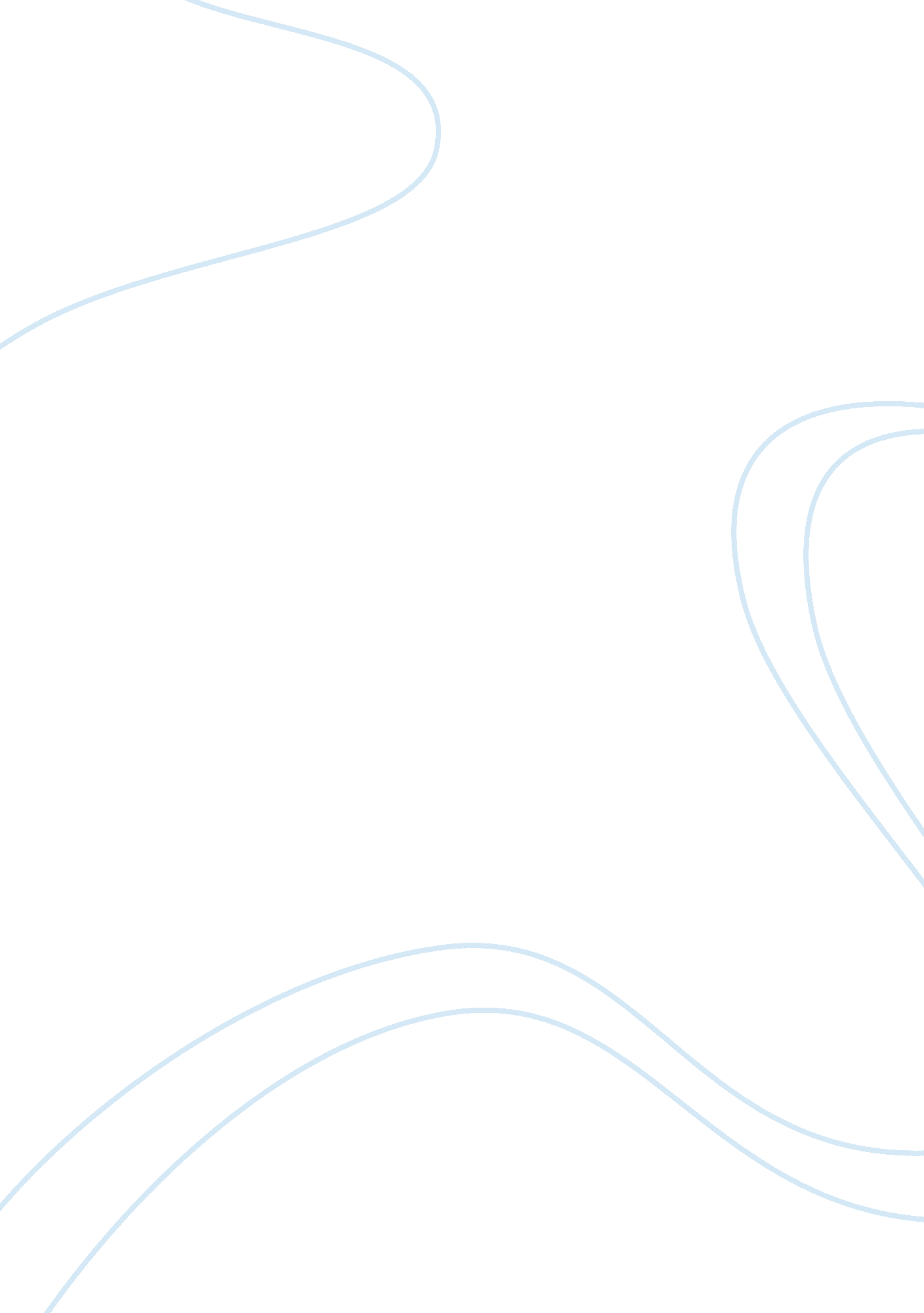 Writing on a short story titled the street that got mislaidLinguistics, English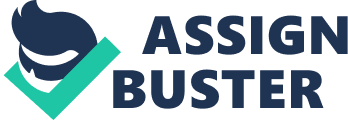 Client’s 2 February The symbol of filing cabinet is developed in “ The Street that got mislaid” by logical and concise examples. Marc, the protagonist made a fantastic decision by going and seeing the obscure street just to see how the inhabitants resided there and he found that a lot of people found solace there and decided not to disturb their happy world, he could have easily given the envelope to his superiors and that would have meant the end of the world for people who resided in that obscure street. 
The theme of filing cabinet is further developed into several other themes as the story progresses; dilemma is one theme which the story explores. Marc was in a dilemma whether to let the world know about the obscure street or not but he chose not to do so considering the fact that his one decision can destroy the world of several people who have consistently struggled throughout their lives. It was a very sensible decision and the one which should be lauded. 
Believing in yourself, is another very important theme in the story, Marc was condoned by his tenants and his subordinates but he kept believing in his knowledge and one day the breakthrough came and it changed his life and perception for the better, similarly it is a lesson for all those who get negative in life. Staying positive has always helped other people and it is also the key to success, Marc found solace by finding accommodating people, his new neighbors were also very kind-hearted and cared for him unlike his former neighbors who never respected his existence. 
“ She smiled pleasantly at him, apparently forgetting for the moment that he carried in his pocket a grenade that could blow their little world to pieces.” (The Street that Got Mislaid) 
Making informed decisions is also really important; we make the right decisions when we make informed decisions. Marc could have easily let the other people know about the old letter and the same would have had disastrous consequences but he decided to go and see the obscure street, one informed decision of his also changed the lives of several people who were living in that obscure street. 
“ All of them, it seemed, had had their troubles, their losses and failures, before they found themselves in this place of refuge, this Green Bottle Street. To Marc, conscious of his own unsatisfactory existence, it sounded entrancing. He fingered the card in his pocket uncertainly. " Mr. Plonsky and Mr. Flanagan took a great liking to each other," Miss Trusdale continued. " Both of them have been travelers and they like to talk about the things they have seen. Miss Hunter plays the piano and gives us concerts.” (The Street that Got Mislaid) 
“ He thought again of his landlady, his belligerent neighbors, his room that defied improvement. " I wonder," he said slowly, " I am a good tenant, and I wonder . . ." (The Street that Got Mislaid) 
Marc was particularly kind to these people because they reminded of his failure, all of them had experienced failure in some way or the other and Marc had also experienced failure in his life. He empathized with them and also decided to forgive them for every wrong deed that they had done, to conclude it is very fair to say that the story is all about making informed decisions and not regretting later on after making these decisions. 
Worked Cited 
Waddington, Patrick. The Street That got Mislaid. Web. Retrieved from: 